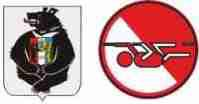 Открытый Чемпионат и Первенство города Хабаровска по спортивному туризму на лыжных дистанциях памяти А.А.Радина.____________________________________________________5 марта 2017г.                                                                                           г. Хабаровск, парковая зона ост. Депо-IIОБЩИЕ УСЛОВИЯ ПРОВЕДЕНИЯ СОРЕВНОВАНИЙ1. Соревнования проводятся в соответствии с правилами вида спорта «Спортивный туризм» (22.07.2013); «Регламентом проведения соревнований по группе дисциплин «дистанции-лыжные» от 28.03.2015 (далее «Регламент»); настоящих Условий и Условий прохождения дистанций. 2. Возможные уточнения к «Регламенту» оговариваются в настоящих Условиях и технических Условиях прохождения дистанций. Ссылки на пункты в настоящих Условиях адресованы к «Регламенту».3. Порядок старта, финиша, хронометраж, определение результатов: 3.1. Предстартовая проверка производится за 5 минут до старта участников. 3.2. Старт участников производится согласно порядковому номеру стартового протокола, в соответствии с жеребьевкой. 3.3. Время прохождения дистанции фиксируется с точностью до 1 сек. 4. Движение по дистанции осуществляется только на лыжах (кроме отдельных оговоренных участков. На коротких дистанциях, от старта до финиша строго по маркированной лыжне и указателям направления движения по классам дистанций. 5. Всё снаряжение участник  транспортируют от старта до финиша последовательно через все этапы. 6. Все этапы (блоки этапов) оборудованы РЗ. Все действия, связанные с выполнением ТП для прохождения этапа (блока этапов), допускается производить только в РЗ этого этапа (блока этапов). 7. КВ на этапах отсекается по началу работы с судейским оборудованием. КВ на этапе останавливается при освобождении судейского оборудования и выходе всего снаряжения в БЗ этапа. 8. При снятии с этапа: - участник прекращают работу на данном этапе и, забрав своё специальное снаряжение, продолжают движение по дистанции; - дальнейшее движение по дистанции разрешено только по истечению КВ этапа; - участник не имеют права проходить этап второй раз; - снятие с блока этапов считается как снятие с одного этапа. 9. К снятию участника  с дистанции (прекращению работы на дистанции) ведет: - пропуск этапа дистанции (не начиналась работа на этапе); - если участник  не укладываются в ОКВ дистанции. 10. Правила обгона на дистанциях и права замены лыжного снаряжения строго по п.1.2.1 (абзац 3 и 4). 11. Потеря снаряжения (согласно п.1.5.4): 11.1. В случае потери снаряжения данное нарушение сообщается участнику  после прохождения этапа (блока этапов); 11.2. Потерянное основное специальное снаряжение и основное снаряжение, необходимое для дальнейшего прохождения дистанции, участники забирают без нарушения «Общих условий» и «Условий», с использованием и КОД по условиям этапа, в пределах КВ этапа. 11.3.Любое потерянное снаряжение, закрепленное на судейском оборудовании, участник  обязан забрать без нарушения «Общих условий» и «Условий»; 11.4. Потерянное снаряжение (кроме основного специального), без которого участник  может продолжить движение по дистанции, забирается после финиша. 12. Согласно п.1.2.5 запрещается нахождение на маркированной дистанции и вход в РЗ этапов зрителей, представителей и финишировавших (не стартовавших) участников.13. Обязательны к исполнению «Рекомендации для не соревнующихся лиц», изложенные в Приложении 1 к «Регламенту».